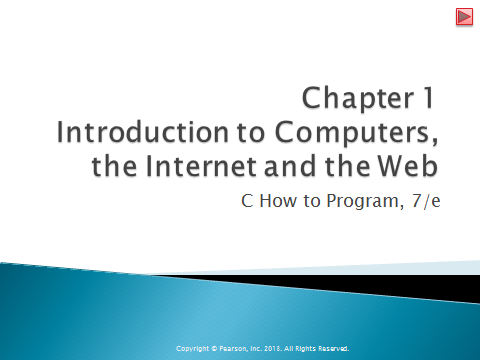 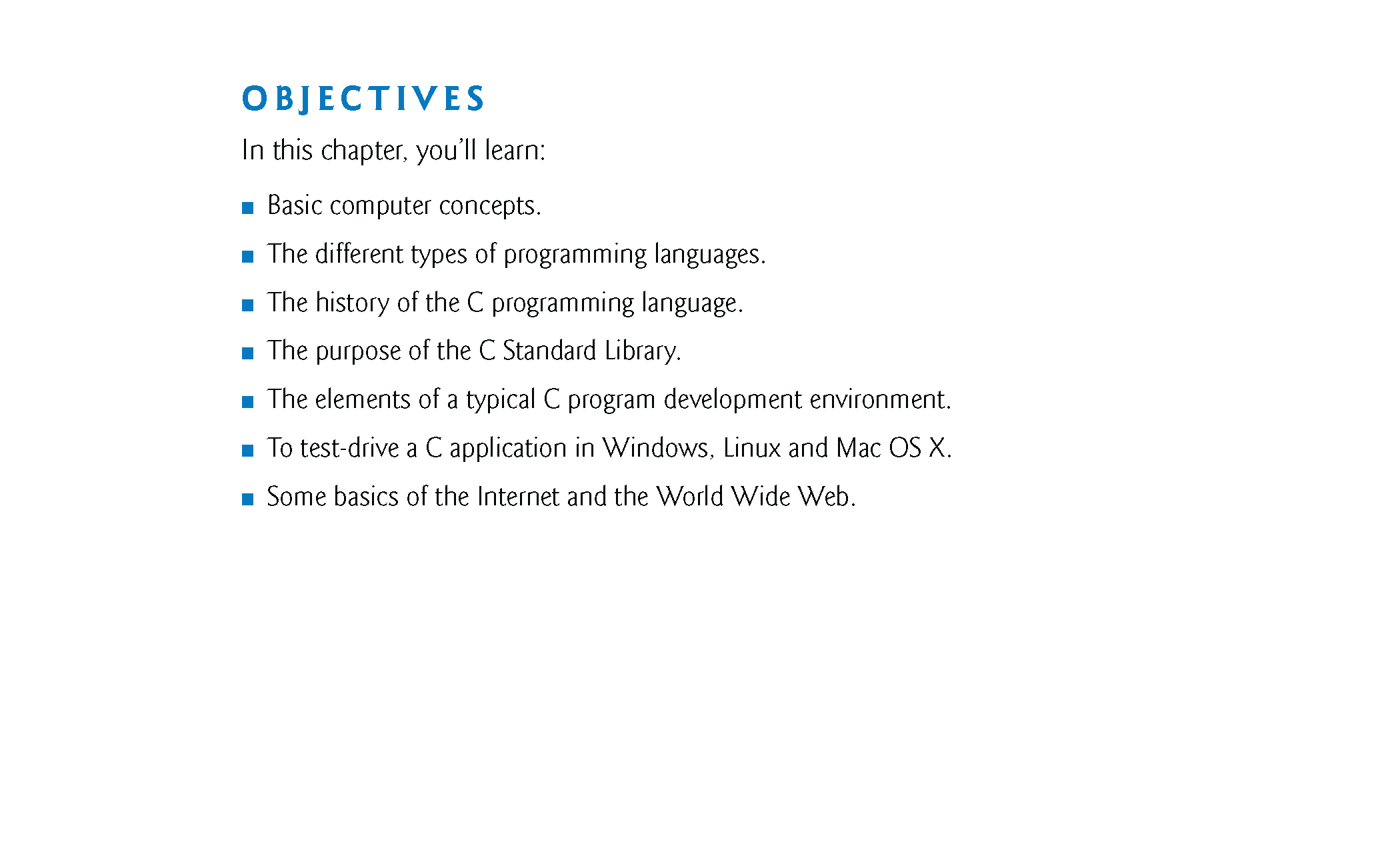 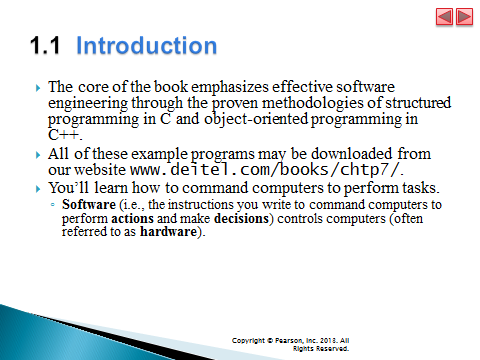 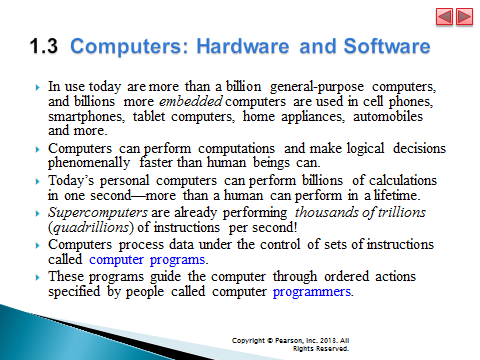 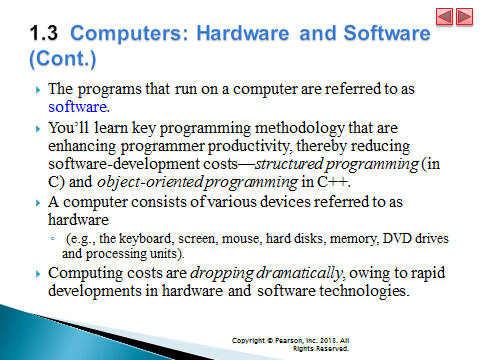 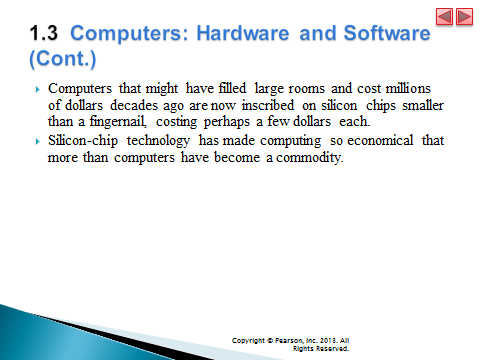 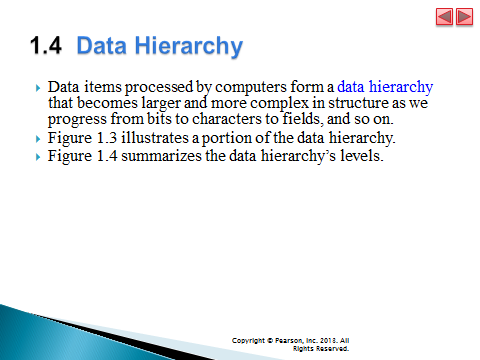 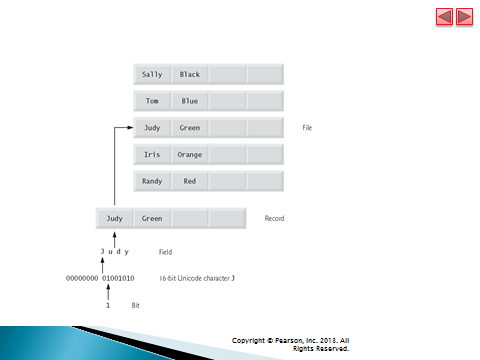 FIG 1.3 LETTER J - 16 bit Unicode :   0000 0000  0100 1010  => 0 0 4 A  Hex Code                Hex [Hexa Decimal]           0         0          4        A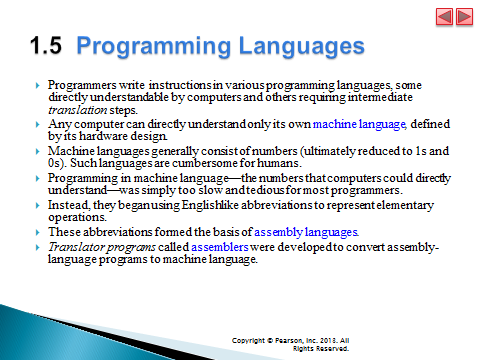 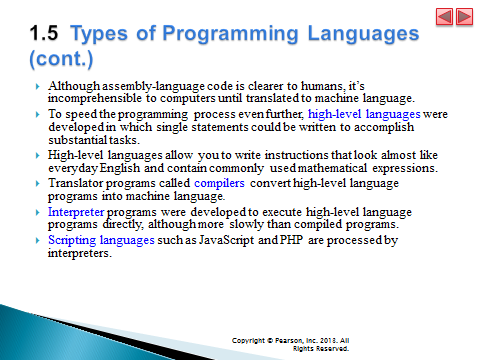 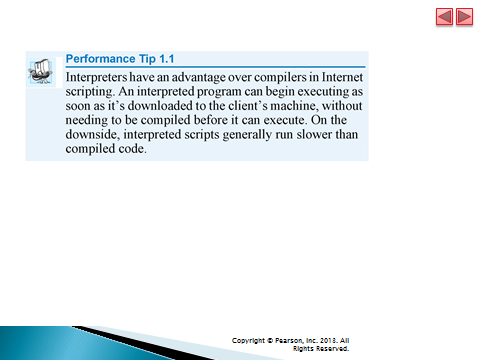 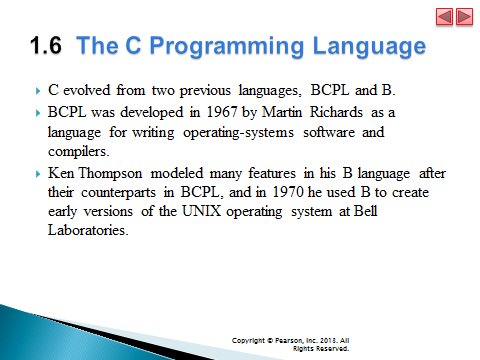 BCPL (Basic Combined Programming Language) is a procedural, imperative, and structured computer programming language designed by Martin Richards of ...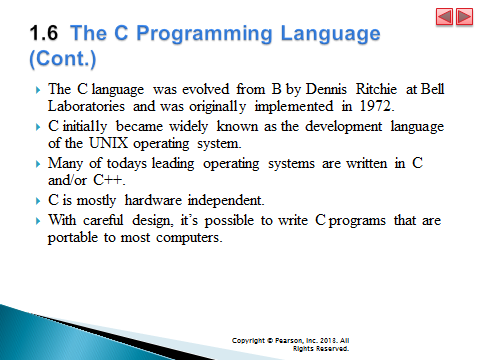 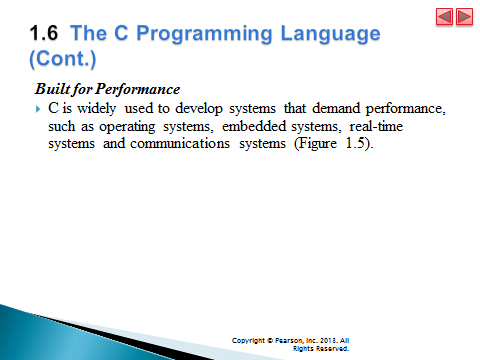 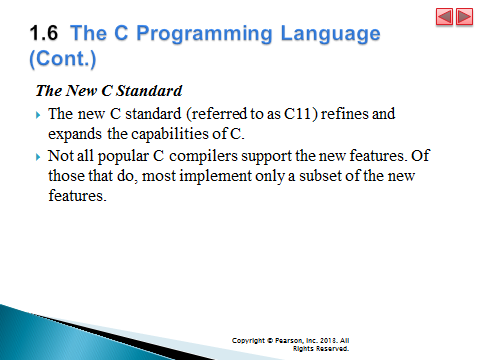 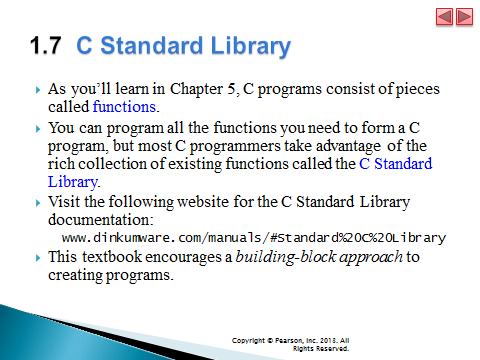 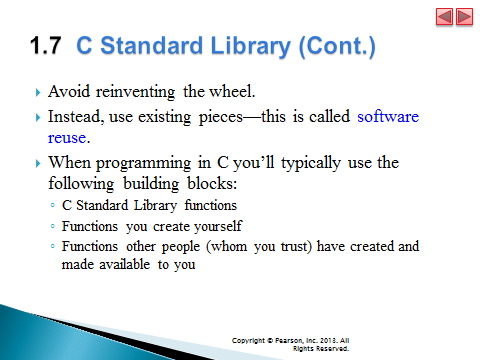 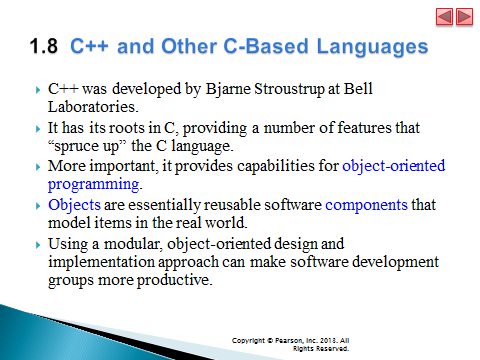 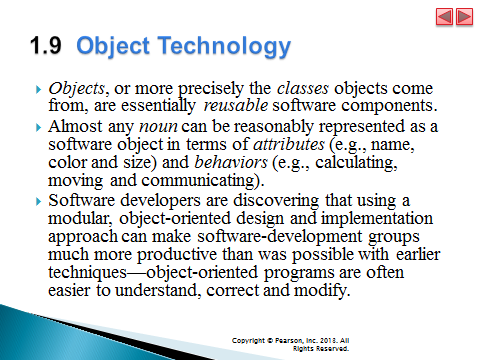 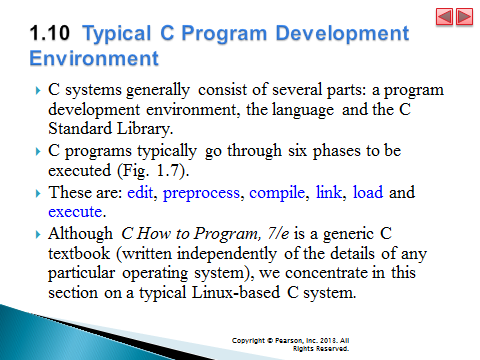 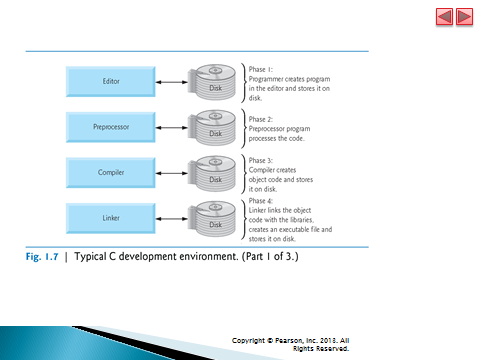 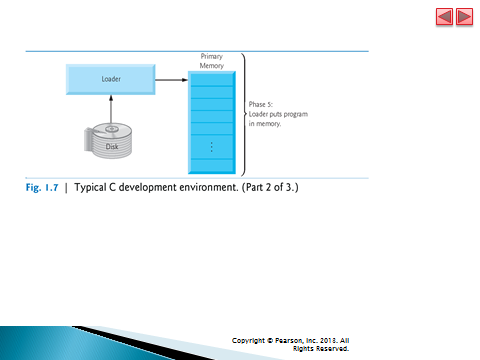 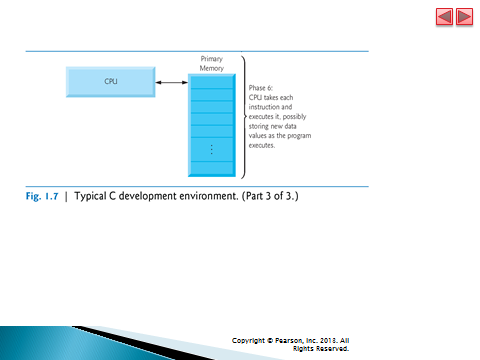 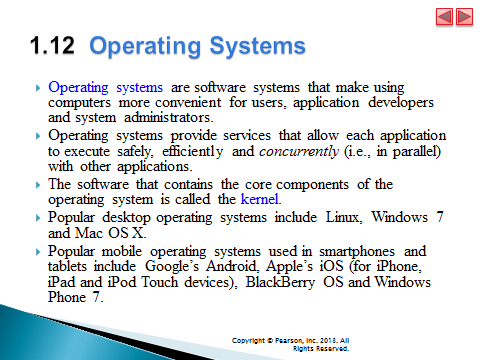 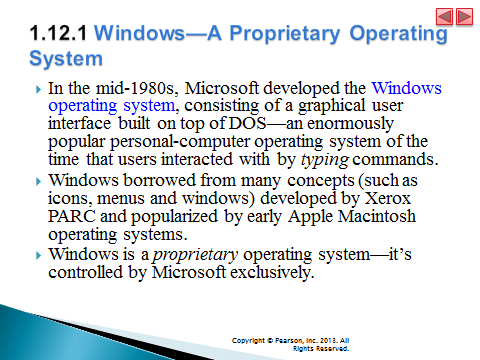 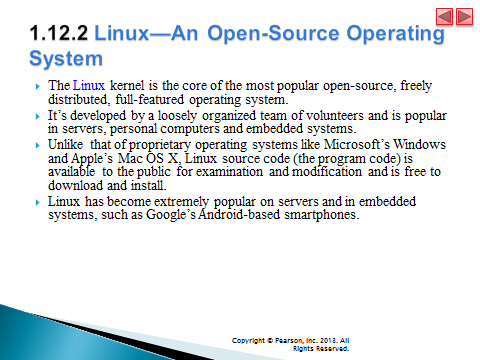 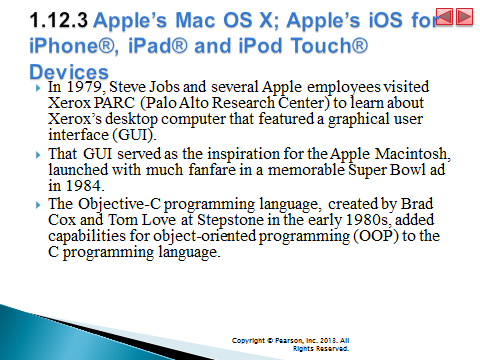 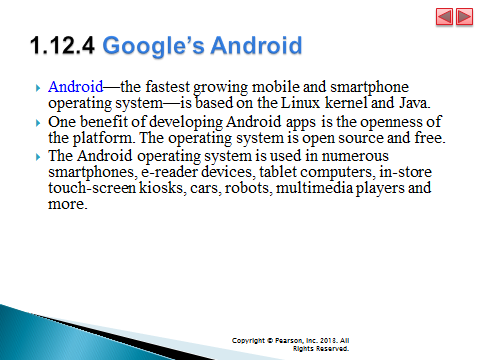 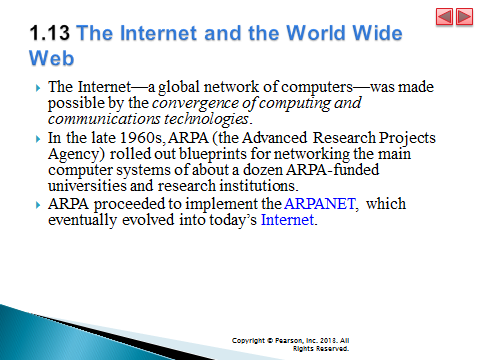 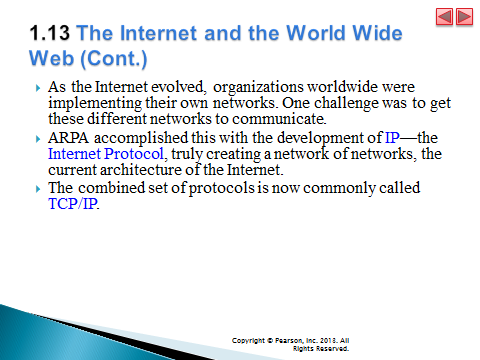 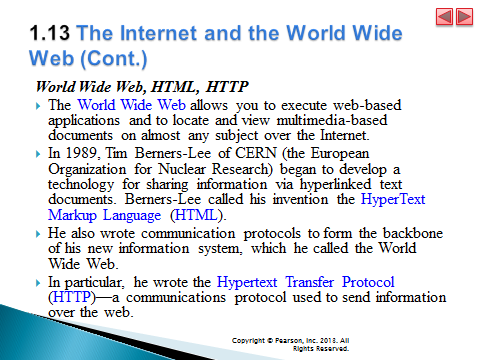 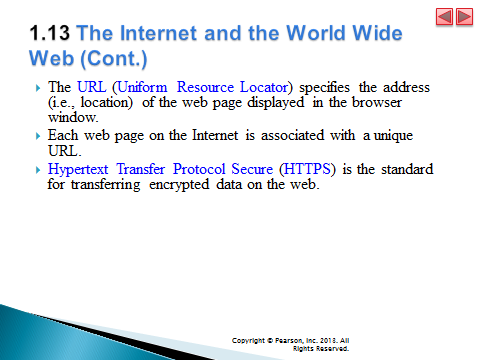 